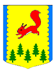 КРАСНОЯРСКИЙ КРАЙПИРОВСКИЙ МУНИЦИПАЛЬНЫЙ ОКРУГПИРОВСКИЙ ОКРУЖНОЙ СОВЕТ ДЕПУТАТОВРЕШЕНИЕ19.11.2020                                      с. Пировское                                     № 4-30рВ целях урегулирования вопросов, связанных с преобразованием поселений, входящих в состав Пировского района, и организацией введения и сбора местных налогов на территории муниципального образования Пировский муниципальный округ Красноярского края, в соответствии со ст. 1 Закона Красноярского края от 05.12.2019 № 8-3431 «Об объединении всех поселений, входящих в состав Пировского района Красноярского края, и наделении вновь образованного муниципального образования статусом муниципального округа», руководствуясь Уставом Пировского района, Пировский окружной Совет депутатов РЕШИЛ:	1. Признать утратившими силу с 01.01.2021 года:- решение Бушуйского сельского Совета депутатов от 27.06.2013 № 31-78р «О земельном налоге»;- решение Бушуйского сельского Совета депутатов от 30.06.2016 № 16-39р «О внесении изменений в Решение от 27.06.2013 № 31-78р «О земельном налоге»;- решение Бушуйского сельского Совета депутатов от 01.08.2017 № 25-61р «О внесении изменений в Решение Бушуйского сельского Совета депутатов от 27.06.2013 г. № 31-78р «О земельном налоге»;- решение Бушуйского сельского Совета депутатов от 20.08.2018 № 31-78р «О внесении изменений в Решение Бушуйского сельского Совета депутатов от 27.06.2013 г. № 31-78р «О земельном налоге»;- решение Бушуйского сельского Совета депутатов от 18.06.2019 № 40-100 «О земельном налоге на территории Бушуйского сельсовета»;- решение Бушуйского сельского Совета депутатов от 26.11.2019 № 5-13р «О внесении изменений в решение Бушуйского сельского Совета депутатов от 18.06.2019 № 40-100 «О земельном налоге на территории Бушуйского сельсовета»;- решение Бушуйского сельского Совета депутатов от 19.11.2018 № 32-81р «О налоге на имущество физических лиц»;- решение Бушуйского сельского Совета депутатов от 18.06.2019 № 40-99р «О внесении изменений в Решение от 19.11.2018 г. № 32-81р «О налоге на имущество физических лиц»;- решение Икшурминского сельского Совета депутатов от 24.02.2016 № 4-15р «О земельном налоге на территории Икшурминского сельсовета»;- решение Икшурминского сельского Совета депутатов от 11.11.2016 № 8-22р «О внесении изменений в Решение Икшурминского сельского Совета депутатов от 24.02.2016 № 4-15р «О земельном налоге на территории Икшурминского сельсовета»;- решение Икшурминского сельского Совета депутатов от 20.10.2017 № 20-45р «О внесении изменений в Решение Икшурминского сельского Совета депутатов от 24.02.2016 № 4-15р «О земельном налоге на территории Икшурминского сельсовета»;- решение Икшурминского сельского Совета депутатов от 29.05.2018 № 27-59р «О внесении изменений в Решение Икшурминского сельского Совета депутатов от 24.02.2016 № 4-15р «О земельном налоге на территории Икшурминского сельсовета»;- решение Икшурминского сельского Совета депутатов от 19.07.2019 № 48-91р «О внесении изменений в Решение Икшурминского сельского Совета депутатов от 24.02.2016 № 4-15р «О земельном налоге на территории Икшурминского сельсовета»;- решение Икшурминского сельского Совета депутатов от 28.11.2019 № 54-101р «О внесении изменений в Решение Икшурминского сельского Совета депутатов от 24.02.2016 № 4-15р «О земельном налоге на территории Икшурминского сельсовета»;- решение Икшурминского сельского Совета депутатов от 28.11.2018 № 34-70р «О налоге на имущество физических лиц»;- решение Икшурминского сельского Совета депутатов от 23.05.2019 № 44-86р «О внесении изменений в решение Икшурминского сельского Совета депутатов от 28.11.2018 № 34-70р «О налоге на имущество физических лиц»;- решение Икшурминского сельского Совета депутатов от 28.11.2019 № 54-100р «О внесении изменений в решение Икшурминского сельского Совета депутатов от 28.11.2018 № 34-70р «О налоге на имущество физических лиц»;- решение Кетского сельского Совета депутатов от 15.12.2016 № 13-9 «О введении земельного налога на территории Кетского сельсовета»;- решение Кетского сельского Совета депутатов от 15.09.2017 № 23-1 «О внесении изменений в Решение Кетского сельского Совета депутатов от 15.12.2016г. № 13-9 «О земельном налоге на территории Кетского сельсовета»;- решение Кетского сельского Совета депутатов от 15.12.2017 № 24-3 «О внесении изменений в Решение Кетского сельского Совета депутатов от 15.09.2017 г. № 23-1«О земельном налоге на территории Кетского сельсовета»;- решение Кетского сельского Совета депутатов от 23.08.2018 № 36-2 «О внесении изменений в Решение Кетского сельского Совета депутатов от 15.12.2017 г. № 23-1«О земельном налоге на территории Кетского сельсовета»;- решение Кетского сельского Совета депутатов от 28.11.2019 № 18-45р «О земельном налоге на территории Кетского сельсовета»;- решение Кетского сельского Совета депутатов от 19.03.2020 № 23-53р «О внесении изменений в Решение Кетского сельского Совета депутатов от 28.11.2019 № 18-45р «О земельном налоге на территории Кетского сельсовета»;- решение Кетского сельского Совета депутатов от 28.11.2018 № 39-1 «О налоге на имущество физических лиц»;- решение Кириковского сельского Совета депутатов от 25.10.2005 № 8-3 «О земельном налоге на территории Кириковского сельсовета»;- решение Кириковского сельского Совета депутатов от 07.02.2018 № 1-4р «О введении земельного налога на территории Кириковского сельсовета»;- решение Кириковского сельского Совета депутатов от 18.06.2019 № 4-19р № 6-14р «О внесении изменений и дополнений в Решение от 07.02.2018 г. № 1-4р «О введении земельного налога на территории Кириковского сельсовета»;- решение Кириковского сельского Совета депутатов от 12.11.2019 № 6-14р «О внесении изменений и дополнений в Решение от 07.02.2018 г. № 1-4р «О введении земельного налога на территории Кириковского сельсовета»;- решение Кириковского сельского Совета депутатов от 26.11.2018 № 7-27р «О налоге на имущество физических лиц»;- решение Кириковского сельского Совета депутатов от 06.05.2019 № 3-10р «О внесении изменений в Решение от 26.11.2018 № 7-27р «О налоге на имущество физических лиц»»;- решение Кириковского сельского Совета депутатов от 12.11.2019 № 6-15р «О внесении изменений и дополнений в Решение от 26.11.2018 г. №7-27р «О налоге на имущество физических лиц»;- решение Комаровского сельского Совета депутатов от 16.05.2013 № 36-92р «О введении земельного налога на территории Комаровского сельсовета»;- решение Комаровского сельского Совета депутатов от 26.07.2013 № 38-94р «О внесении изменений в решение Комаровского сельского Совета депутатов от 16.05.2013 № 36-92р «О введении земельного налога на территории Комаровского сельсовета»;- решение Комаровского сельского Совета депутатов от 25.04.2014 № 46-116р «О внесении изменений в решение Комаровского сельского Совета депутатов от 16.05.2013 № 36-92р «О введении земельного налога на территории Комаровского сельсовета»;- решение Комаровского сельского Совета депутатов от 05.05.2014 № 47-120р «О внесении изменений в решение Комаровского сельского Совета депутатов от 16.05.2013 № 36-92р «О введении земельного налога на территории Комаровского сельсовета»;- решение Комаровского сельского Совета депутатов от 30.05.2014 № 49-122р «О внесении изменений в решение Комаровского сельского Совета депутатов от 16.05.2013 № 36-92р «О введении земельного налога на территории Комаровского сельсовета»;- решение Комаровского сельского Совета депутатов от 07.04.2015 № 66-149р «О внесении изменений в решение Комаровского сельского Совета депутатов от 16.05.2013 № 36-92р «О введении земельного налога на территории Комаровского сельсовета»;- решение Комаровского сельского Совета депутатов от 27.07.2015 № 72-158р «О внесении изменений в решение Комаровского сельского Совета депутатов от 16.05.2013 № 36-92р «О введении земельного налога на территории Комаровского сельсовета»;- решение Комаровского сельского Совета депутатов от 18.08.2015 № 74-160р «О внесении изменений в решение Комаровского сельского Совета депутатов от 16.05.2013 № 36-92р «О введении земельного налога на территории Комаровского сельсовета»;- решение Комаровского сельского Совета депутатов от 17.02.2016 № 6-17р «О внесении изменений в решение Комаровского сельского Совета депутатов от 16.05.2013 № 36-92р «О введении земельного налога на территории Комаровского сельсовета»;- решение Комаровского сельского Совета депутатов от 20.06.2017 № 23-50р «О внесении изменений в решение Комаровского сельского Совета депутатов от 16.05.2013 № 36-92р «О введении земельного налога на территории Комаровского сельсовета»;- решение Комаровского сельского Совета депутатов от 15.09.2017 № 25-53р «О внесении изменений в решение Комаровского сельского Совета депутатов от 16.05.2013 № 36-92р «О введении земельного налога на территории Комаровского сельсовета»;- решение Комаровского сельского Совета депутатов от 12.07.2018 № 34-81р «О внесении изменений в решение Комаровского сельского Совета депутатов от 16.05.2013 № 36-92р «О введении земельного налога на территории Комаровского сельсовета»;- решение Комаровского сельского Совета депутатов от 28.11.2019 № 52-106р «О внесении изменений в решение Комаровского сельского Совета депутатов от 16.05.2013 № 36-92р «О введении земельного налога на территории Комаровского сельсовета»;- решение Комаровского сельского Совета депутатов от 16.11.2018 № 39-88р «О налоге на имущество физических лиц»;- решение Комаровского сельского Совета депутатов от 29.04.2019 № 47-99 «О внесении изменений в решение Комаровского сельского совета депутатов от 16 ноября № 39-88p «О налоге на имущество физических лиц»;- решение Пировского сельского Совета депутатов от 28.10.2005 № 8-27р «О введении земельного налога на территории муниципального образования Пировский сельсовет»;- решение Пировского сельского Совета депутатов от 19.10.2006 №16-63 «О внесении изменений в решение Пировского сельского Совета депутатов от 28.10.2005 № 8-27р «О введении земельного налога на территории муниципального образования Пировский сельсовет»;- решение Пировского сельского Совета депутатов от 26.05.2010 № 3-13р «О внесении изменений в решение Пировского сельского Совета депутатов от 28.10.2005 № 8-27р «О введении земельного налога на территории муниципального образования Пировский сельсовет»;- решение Пировского сельского Совета депутатов от 12.11.2010 № 7-33р «О внесении изменений в решение Пировского сельского Совета депутатов от 28.10.2005 № 8-27р «О введении земельного налога на территории муниципального образования Пировский сельсовет»;- решение Пировского сельского Совета депутатов от 25.02.2011 № 10-49р «О внесении изменений в решение Пировского сельского Совета депутатов от 28.10.2005 № 8-27р «О введении земельного налога на территории муниципального образования Пировский сельсовет»;- решение Пировского сельского Совета депутатов от 12.07.2013 № 27-111р «О внесении изменений в решение Пировского сельского Совета депутатов от 28.10.2005 № 8-27р «О введении земельного налога на территории муниципального образования Пировский сельсовет»;- решение Пировского сельского Совета депутатов от 22.09.2017 № 16-55р «О внесении изменений в решение Пировского сельского Совета депутатов от 28.10.2005 № 8-27р «О введении земельного налога на территории муниципального образования Пировский сельсовет»;- решение Пировского сельского Совета депутатов от 29.11.2019 № 34-113р «О земельном налоге на территории Пировского сельсовета»;- решение Пировского сельского Совета депутатов от 30.11.2018 № 25-87р от 30.11.2018 «О налоге на имущество физических лиц»;- решение Пировского сельского Совета депутатов от 12.08.2019 № 31-103р «О внесении изменений в решение Пировского сельского Совета депутатов № 25-87р от 30.11.18 «О налоге на имущество физических лиц»;- решение Солоухинского сельского Совета депутатов от 08.08.2017 № 6-22р «О введении земельного налога на территории Солоухинского сельсовета Пировского района»;-  решение Солоухинского сельского Совета депутатов от 10.07.2018 № 5-14р «О внесении изменений и дополнений в решение Солоухинского сельского Совета депутатов от 08.08.2017 № 6-22р «О введении земельного налога на территории Солоухинского сельсовета Пировского района»;-  решение Солоухинского сельского Совета депутатов от 04.10.2018 № 7-19р «О внесении изменений и дополнений в решение Солоухинского сельского Совета депутатов от 08.08.2017 № 6-22р «О введении земельного налога на территории Солоухинского сельсовета Пировского района»;-  решение Солоухинского сельского Совета депутатов от 01.07.2019 № 3-13р «О внесении изменений и дополнений в решение Солоухинского сельского Совета депутатов от 08.08.2017 № 6-22р «О введении земельного налога на территории Солоухинского сельсовета Пировского района»;-  решение Солоухинского сельского Совета депутатов от 01.07.2019 № 3-16р «О внесении изменений и дополнений в решение Солоухинского сельского Совета депутатов от 08.08.2017 № 6-22р «О введении земельного налога на территории Солоухинского сельсовета Пировского района»;-  решение Солоухинского сельского Совета депутатов от 26.11.2019 № 8-27р «О внесении изменений и дополнений в решение Солоухинского сельского Совета депутатов от 08.08.2017 № 6-22р «О введении земельного налога на территории Солоухинского сельсовета Пировского района»;-  решение Солоухинского сельского Совета депутатов от 16.06.2020 № 4-10р «О внесении изменений и дополнений в решение Солоухинского сельского Совета депутатов от 08.08.2017 № 6-22р «О введении земельного налога на территории Солоухинского сельсовета Пировского района»;-  решение Солоухинского сельского Совета депутатов от 28.11.2018 № 8-23р «О налоге на имущество физических лиц»;-  решение Солоухинского сельского Совета депутатов от 24.04.2019 № 2-3р «О внесении изменений и дополнений в решение Солоухинского сельского Совета депутатов от 28.11.2018 № 8-23р «О налоге на имущество физических лиц»;-  решение Солоухинского сельского Совета депутатов от 01.07.2019 № 3-14р «О внесении изменений и дополнений в решение Солоухинского сельского Совета депутатов от 28.11.2018 № 8-23р «О налоге на имущество физических лиц»;-  решение Солоухинского сельского Совета депутатов от 26.11.2019 № 8-28р «О внесении изменений и дополнений в решение Солоухинского сельского Совета депутатов от 28.11.2018 № 8-23р «О налоге на имущество физических лиц»;- решение Троицкого сельского Совета депутатов от 24.06.2013 № 32-88-р «О земельном налоге на территории Троицкого сельсовета»;- решение Троицкого сельского Совета депутатов от 14.11.2013 № 36-101-р «О внесении изменений в решение Троицкого сельского Совета депутатов от 24.06.2013г. № 32-88-р «О земельном налоге на территории Троицкого сельсовета»;- решение Троицкого сельского Совета депутатов от 24.06.2014 № 45-119-р «О внесении изменений в решение Троицкого сельского Совета депутатов от 24.06.2013г. № 32-88-р «О земельном налоге на территории Троицкого сельсовета»;- решение Троицкого сельского Совета депутатов от 22.06.2016 № 25-60-р «О внесении изменений в решение Троицкого сельского Совета депутатов от 24.06.2013г. № 32-88-р «О земельном налоге на территории Троицкого сельсовета»;- решение Троицкого сельского Совета депутатов от 04.08.2017 № 34-87-р «О внесении изменений в решение Троицкого сельского Совета депутатов от 24.06.2013г. № 32-88-р «О земельном налоге на территории Троицкого сельсовета»;- решение Троицкого сельского Совета депутатов от 14.11.2017 от 35-90-р «О внесении изменений в решение Троицкого сельского Совета депутатов от 24.06.2013г. № 32-88-р «О земельном налоге на территории Троицкого сельсовета»;- решение Троицкого сельского Совета депутатов от 18.06.2019 № 49-136-р «О внесении изменений в решение Троицкого сельского Совета депутатов от 24.06.2013г. № 32-88-р «О земельном налоге на территории Троицкого сельсовета»;- решение Троицкого сельского Совета депутатов от 24.09.2019 № 3-08-р «О внесении изменений в решение Троицкого сельского Совета депутатов от 24.06.2013г. № 32-88-р «О земельном налоге на территории Троицкого сельсовета»;- решение Троицкого сельского Совета депутатов от 29.11.2019 № 5-10р «О внесении изменений в решение Троицкого сельского Совета депутатов от 24.06.2013г. № 32-88-р «О земельном налоге на территории Троицкого сельсовета»;- решение Троицкого сельского Совета депутатов от 30.11.2018 № 42-115-р «О налоге на имущество физических лиц»;- решение Троицкого сельского Совета депутатов от 29.04.2019 № 48-129-р «О внесении изменений в решение от 30.11.2018 года № 42-115-р «О налоге на имущество физических лиц»;- решение Чайдинского сельского Совета депутатов от 07.11.2005 № 6-13 «О земельном налоге на территории Чайдинского сельсовета»;- решение Чайдинского сельского Совета депутатов от 03.07.2019 № 121-75р «О внесении изменений в решение Чайдинского сельского Совета депутатов от 07.11.2005 № 6-13 «О земельном налоге на территории Чайдинского сельсовета»;- решение Чайдинского сельского Совета депутатов от 22.11.2019 № 127-86р «О внесении изменений в решение Чайдинского сельского Совета депутатов от 07.11.2005 № 6-13 «О земельном налоге на территории Чайдинского сельсовета»;- решение Чайдинского сельского Совета депутатов от 10.07.2020 № 134-101р «О внесении изменений в решение Чайдинского сельского Совета депутатов от 07.11.2005 № 6-13 «О земельном налоге на территории Чайдинского сельсовета»;- решение Чайдинского сельского Совета депутатов от 22.11.2018 № 111-54р «О налоге на имущество физических лиц»- решение Чайдинского сельского Совета депутатов от 03.07.2019 № 121-74р «О внесении изменений в решение Чайдинского сельского Совета депутатов от 22.11.2018 г. № 111-54р «О налоге на имущество физических лиц».2.  Контроль за выполнением данного решения возложить на постоянную комиссию по бюджетной, налоговой, экономической политике, земельным, имущественным отношениям и правоохранительной деятельности.3. Настоящее решение подлежит официальному опубликованию в газете «Заря» и вступает в силу с 01.01.2021 года.О признании утратившими силу решений о местных налогах сельских Советов депутатов, расположенных на территории Пировского муниципального округаПредседатель Пировского окружного Совета депутатов                Глава Пировского                 муниципального округа____________Г.И. Костыгина                ____________А.И. Евсеев